Уважаемые коллеги!В соответствии с письмом департамента финансов Ярославской области департамент информирует о проведении Всероссийской Недели финансовой грамотности для детей и молодежи 2022 года. Целевая аудитория: дети (дошкольного и школьного возраста), молодежь, родители и педагоги.Цель: заинтересовать молодое поколение темой финансовой грамотности; задача - стимулировать школы, вузы, органы власти и бизнес к участию в федеральных онлайн – мероприятиях и к реализации собственных инициатив по формированию финансово грамотного поколения.Формат: образовательный онлайн – фестиваль https://xn--80apaohbc3aw9e.xn--p1ai/my-money-fest/ .Период проведения мероприятий: с 21 марта по 15 апреля 2022 года.Девиз недели: «Будь с деньгами на ты!».Региональный координатор Недели: региональный центр финансовой грамотности населения Ярославской области (РЦФГ ЯО).Во исполнение подпрограммы «Повышение финансовой грамотности в Ярославской области» просим обеспечить участие образовательных организаций во всероссийской кампании, в том числе:- оказать информационную поддержку мероприятиям Недели;- обеспечить присоединение целевой аудитории к ключевым федеральным онлайн - событиям Недели (приложение 1, стр.12-22);- разработать и провести в образовательных организациях классные часы, уроки, в т. ч. с использованием предлагаемых организатором материалов (приложение 1, стр.22, 24-30).Информацию по итогам проведения мероприятий необходимо направить по форме (Приложение 2) в департамент образования до 18 апреля 2022 года на адрес электронной почты: ivanovaus@yarregion.ru Ивановой Юлиане Сергеевне специалисту отдела общего развития образования департамента образования Ярославской области.Приложение 1: на 30 л в 1 экз.Приложение 2: на 1 л в 1 экз.Амосова Анна Юрьевна(4852)40-08-57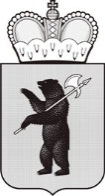 ДЕПАРТАМЕНТ ОБРАЗОВАНИЯЯРОСЛАВСКОЙ ОБЛАСТИСоветская ул., д. . Ярославль, 150000Телефон (4852) 40-18-95Факс (4852) 72-83-81e-mail: dobr@yarregion.ruhttp://yarregion.ru/depts/dobrОКПО 00097608, ОГРН 1027600681195,ИНН / КПП 7604037302 / 760401001__________________№______________На №     ИХ.33-0685/22     от     04.03.2022     Руководителям органов местного самоуправления, осуществляющих управление в сфере образованияРуководителям государственных общеобразовательных организаций(по списку рассылки)О направлении информацииС.В. Астафьева